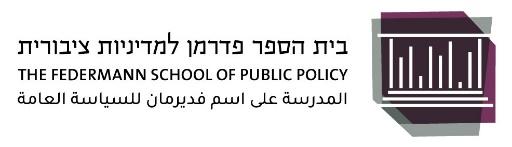 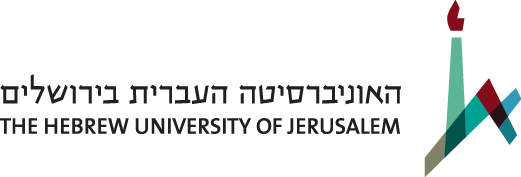 מכתב המלצהמכתב ההמלצה יהווה חלק מתיק מועמדותך לתכנית, תוכן ההמלצה לא יועבר לגורם כלשהו. אנא העבר/י את ההנחיות הבאות לממליצים.ות שלך והעבר את מכתב ההמלצה שלהם אלינו חזרה בדוא״ל. הנחיות לממליצ/ה:המועמד/ת הציג/ה מועמדות לתכנית מנהיגות ללימודי מוסמך במדיניות ציבורית.לשם בדיקת המועמדות מייחסת ועדת הקבלה של התכנית חשיבות רבה לכישורים הניהוליים של המועמד/ת, להיקף ניסיונו/ה ולאיכות פעילותו/ה בתפקידים שאותם ביצע/ה בעבר ובהווה. 
מכתב ההמלצה ישמר בסודיות ולא ייחשף למועמד/ת. אנו מודים לך על הסכמתך למלא מכתב המלצה זה.אנא רשום בראש המכתב את שמך, תפקיד נוכחי ושם הארגון שלך. אנא התייחס/י במכתבך להיבטים הבאים: 1. מהו משך היכרותך עם המועמד/ת ? 2. מהן נסיבות היכרותך עם המועמד/ת ?3. מה לדעתך כישוריו/ה העיקריים של המועמד/ת ? אנא התייחס/י לנושאים הבאים: כושר ניהול, יחסי אנוש, הבעה בכתב ובע"פ, יכולת ארגונית, רצון להקדיש ללימודים, רמה מקצועית של המועמד/ת, יכולת הובלת שינויי ויכולת חשיבה יצירתית.4. מהן נקודות החולשה שיש לשים לב אליהן לגבי המועמד/ת? 5. מהו להבנתך אופק הקידום הפוטנציאלי של המועמד/ת? 